Государственное образовательное учреждение дополнительного профессионального образования «Институт повышения квалификации работников образования Республики Ингушетия» (ГБОУ ДПО ИПКРО РИ)ПРОТОКОЛЗАСЕДАНИЯ РАБОЧЕЙ ГРУППЫ КООРДИНАТОРОВ, ОТВЕТСТВЕННЫХ ЗАРЕАЛИЗАЦИЮ ДОПОЛНИТЕЛЬНЫХ ПРОФЕССИОНАЛЬНЫХ ПРОГРАММ В СФЕРЕ ОБРАЗОВАНИЯ 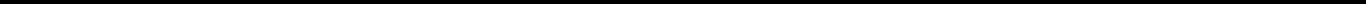 13.07.2020 г.	№ 5Председатель: Мальсагова Т.М.Секретарь: Чакиева З.М.Присутствовали: 17 чел.ПОВЕСТКА ДНЯ1. О результатах мониторинга качества дополнительного профессионального образования педагогических работников за 2019 год и I полугодие 2020 года.СЛУШАЛИ: проректора по учебно-методической работе Кузьгову Л.Х. ИПКРО РИ по вопросу «О результатах мониторинга качества дополнительного профессионального образования педагогических работников за 2019 год и I полугодие 2020 года».ПОСТАНОВИЛИ:Информацию принять к сведению.Разместить на сайте Института «Аналитический отчет по результатам мониторинга качества дополнительного профессионального образования педагогических работников за 2019 год и I полугодие 2020 года» (Приложение).Методистам ИПКРО РИ откорректировать программы курсов повышения квалификации на основе результатов мониторинга качества дополнительного профессионального образования педагогических работников за 2019 год и I полугодие 2020 года, представить на утверждение.Голосовали единогласно.ПредседательМальсагова Т.М.СекретарьЧахкиева З.М.ПриложениеАналитический отчет по результатам мониторинга качества дополнительного профессионального образования педагогических работников за 2019 год и I полугодие 2020 года.Мониторинг качества дополнительного профессионального образования педагогических работников осуществлен на основании Положения о мониторинге качества дополнительного профессионального образования педагогических работников (Приказ ГБОУ ДПО ИПКРО РИ  от 15.05.2020 г. № 215).Для проведения мониторинга качества дополнительного профессионального образования (далее – мониторинг качества ДПО) педагогических работников использованы электронные сервисы и специализированные программы обработки данных информационной системы. Сбор информации проведен с использованием электронного варианта анкеты, который размещен в кабинетах дистанционных курсов кафедр ГБОУ ДПО ИПКРО РИ на портале http://ipkrori-online.ru/    Мониторинг качества ДПО педагогических работников – это проведение диагностики и получение объективной и достоверной информации о качестве дополнительногопрофессионального образования для принятия управленческих решений по совершенствованию профессионального роста педагогов. Включает следующие цели:− проведение диагностики профессиональных дефицитов педагогических работников;− проведение аттестации педагогических работников, направленной на повышение эффективности и качества педагогической деятельности;−стимулирование профессионального роста педагогов;−вовлечение педагогов в экспертную деятельность;− реализация различных программ дополнительного профессионального образования, разработанных с учетом потребности региона;− проведение мероприятий, направленных на профилактику профессионального выгорания педагогов;− построение индивидуальной образовательной траектории профессионального развития педагогов.С целью обновления профессиональных компетенций и повышения уровня профессионального мастерства педагогических работников были созданы условий для непрерывной актуализации и расширения их профессиональных знаний. Это было достигнуто путем формирования единой системы диагностики профессиональных компетенций педагогов, разработки и экспертизы адресных персонифицированных программ дополнительного профессионального образования. Такой подход обеспечил выявление факторов роста и возможность своевременного изменения форм, моделей и направлений непрерывного профессионального совершенствования педагогических работников.Объект мониторинга качества ДПО – система профессионального роста педагогических работников Республики Ингушетия.Предмет мониторинга качества ДПО – результаты профессионального роста педагогических работников республики, выраженные в качественных характеристиках реализации дополнительных профессиональных программ педагогических кадров.учетом указанных целей определены региональные критерии и группы показателей, подлежащих оценке, в числе которых:Показатели по повышению квалификации педагогов на основе диагностики профессиональных дефицитов:рамках реализации дополнительных профессиональных программ повышения квалификации ГБОУ ДПО ИПКРО РИ осуществляет диагностическое исследование, направленное на оценку профессиональных компетенций учителей. В период с января 2019 года по июнь 2020 года проводилось исследование профессиональных компетенций учителей английского языка, биологии, географии, ОБЖ, технологии, физики, физической культуры, химии.Для   оценки   позиции   учителя   в   общей   совокупности   учителей,   выполнившихдиагностическую работу по предмету/предметной области, осуществлялось сравнение личного результата со средним баллом выполнения работ (по части 1 и по части 2 отдельно).При интерпретации данных использованы обобщенные планы диагностических работ и сведения о средних баллах (таблица 1). Что позволило выявить элементы содержания, по которым обучающиеся показали лучшие/худшие результаты, а также соотнести средние баллы, полученные педагогическими работниками РИ, со средними баллами в целом по совокупности обучающихся.Таблица 1 – Средние баллы за выполнение диагностической работы педагогическими работниками РИАнализ данных, полученных в результате диагностики, позволил определить характер затруднений, с которыми сталкиваются педагоги при выполнении своих профессиональных обязанностей, возможные причины их возникновения и эффективные способы решения в рамках планирования курсовых мероприятий повышения квалификации.Проведенный анализ выполнения заданий, позволил вывить типичные затруднения педагогов: в извлечении информации из различных источников, установлении причинно-следственных связей, применении полученных знаний, как в стандартной, так и в нестандартной ситуации.Наибольшие затруднения у педагогов вызвали задания, связанные с определением типов урока, основных этапов проведения, а также с методикой преподавания для обучающихся с ОВЗ. В целом же учителя, участвующие в исследовании, владеют недостаточными знаниями о требованиях к проектированию образовательной деятельности, построенной на основе системно-деятельностного подхода и учитывающей обучение детей с ОВЗ.Таким образом, полученные результаты исследования профессиональных компетенций учителей показали, что необходимо:– включать вопросы по исследованию уровней сформированности предметных, методических компетенций педагогов в содержание программ дополнительного профессионального образования;– продолжить совершенствование профессиональных компетенций педагогов через различные формы образовательной деятельности;– при планировании темы, связанной с подготовкой и проведением государственной итоговой аттестации, включать вопросы по методике проверки и оценки заданий с развернутым ответом по стандартизированным критериям;– использовать результаты исследований профессиональных компетенций учителей для оказания помощи педагогам, испытывающим затруднения при организации своей образовательной деятельности.Все   это   позволяет   сделать   вывод   о   необходимости   на   основе   выявленныхпрофессиональных дефицитов внесения изменений в содержание ДПП и иных методических мероприятий (вебинары, семинары, мастер-классы и т.д.), реализации адресных программ повышения квалификации.Таким образом, на основе анализа диагностики профессиональных дефицитов учителей осуществляется:– переориентация программ дополнительного профессионального образования (повышение квалификации) руководящих и педагогических работников с учетом результатов диагностики;– обновление программ дополнительного профессионального образования (повышение квалификации и профессиональная переподготовка) с учетом необходимости развития дефицитных компетенций;– дифференциация программ дополнительного профессионального образования (повышение квалификации) в зависимости от запросов и потребностей слушателей.Вывод: программы дополнительного профессионального образования разрабатываютсяучетом результатов оценки профессиональных компетенций учителей.Показатели качества программ дополнительного профессионального образования, разработанных в Республике Ингушетия:Программы дополнительного профессионального образования ГБОУ ДПО ИПКРО РИ разработаны с учетом квалификационных требований к должностям педагогических работников, требований ФГОС начального, основного, среднего общего образования, ФГОС дошкольного образования, ФГОС образования обучающихся с ограниченными возможностями здоровья, Концепций отдельных предметных областей, совершенствования системы оценки качества образования, выявленных потребностей педагогов и их работодателей в процессе общероссийских и региональных мониторинговых исследований. Содержание дополнительных профессиональных программ направлено на совершенствование или формирование новых компетенций, а также на повышение профессионального уровня педагогических работников в рамках имеющейся квалификации для успешной реализации актуальных задач современного образования.Система повышения квалификации работников образования в ГБОУ ДПО ИПКРО РИ учитывает структуру сети образовательных организаций региона, потребности региона и строится на основе учета образовательных потребностей педагогов, в том числе, на основе анализа диагностики профессиональных дефицитов педагогов.Качество программ ДПО было выявлено с помощью экспертизы направленной на оценку:– Наличия структурных элементов программы ДПО;– Содержательной экспертизы структурных элементов.Внешняя оценка качества программ ДПО проводится по четырем направлениям:– анкетирование слушателей;– анонимный онлайн-опрос на сайте института;– анализ отзывов слушателей курсов;– внешняя экспертиза экспертами других организаций.качестве методов сбора информации выступают: анализ результатов диагностических процедур профессиональных компетенций педагогических работников, учет численности педагогических работников, прошедших обучение по дополнительным профессиональным программам, а также повысивших свою квалификационную категорию по итогам аттестации, анализ программ дополнительного профессионального образования, включенных в региональный реестр программ, опросы руководителей образовательных организаций и педагогических работников по вопросам удовлетворенности качеством дополнительного профессионального образования.Все исследования проведены в соответствии с разработанными критериями и показателями в режиме мониторинга.По итогам мониторинга качества ДПО педагогических работников осуществлено:− повышение квалификации педагогов на основе диагностики профессиональных дефицитов;− оценка качества программ дополнительного профессионального образования, разработанных в РИ;На основе проведенного анализа разработаны адресные практические рекомендации по профессиональному росту и повышению качества дополнительного профессионального образования педагогических работников, приняты соответствующие меры и управленческие решения:−  обновлены дополнительные профессиональные программы;− организованы мероприятия, направленные на повышение мотивации педагогических работников, на обновление профессиональных знаний, умений и навыков и использование передовых педагогических практик;−  осуществлен обмен опытом и лучшими педагогическими практиками;−  проведены иные мероприятия, направленные на профилактику профессиональноговыгорания педагогов.Расчет показателей для мониторинга качества ДПО педагогических работников осуществленпроцентном соотношении базовых значений и результатов качества реализации дополнительных профессиональных программ.Выводы:Для установления соответствия между образовательными потребностями слушателей курсов повышения квалификации и возможностями ГБОУ ДПО ИПКРО РИ:– осуществлен полный технологический цикл сопровождения повышения квалификации работника от начала и до конца обучения;– обеспечена возможность получения субъектами ДПО статистических и аналитических данных по количественным и качественным показателям программ ДПО, движению контингента и т.д.;– организована обратная связь со слушателями посредством, проведение тестирования, анкетирования.Развитию непрерывного профессионального роста педагогических работников способствовали:– дополнительные профессиональные программы, построенные на принципах адресности, модульности, мобильности содержания, форм, технологий обучения;– поиск и отбор современных образовательных технологий;– оценка качества ДПО;– единые контрольно-измерительные материалы для оценки профессиональных дефицитов и повышения квалификации.Предложения:Подготовить «Аналитический отчет по результатам мониторинга качества дополнительного профессионального образования педагогических работников за 2020 год», адресные рекомендации по результатам проведенного анализа (декабрь, 2020г.).Подготовить «Аналитический отчет по результатам исследование мнения педагогических работников образовательных организаций Республики Ингушетия (по вопросам повышения квалификации)» (декабрь, 2020г.).Подготовить «Аналитический отчет по результатам исследование мнения педагогов (слушателей курсов) о качестве проведения занятий по повышению квалификации»(декабрь, 2020г.).КритерииИндикативные2019 годI полугодиемониторингапоказатели2020 годаПовышениеНаличие положительной динамики поВысокийВысокийквалификациирезультатам оценкиуровень –уровень –педагоговпрофессиональных компетенций21,0%.21,4%.(предметных, методических и др.)ПовышенныйПовышенныйпедагогических работников до и послеуровень –уровень –прохождения курсов повышения34,5%.37,3%.квалификацииБазовыйБазовыйуровень –уровень –17,8%.25,0%.ДоляДоляобучающихся,обучающихся,преодолевшихпреодолевшихпороговыйпороговыйуровень, но неуровень, но невышедших навышедших набазовыйбазовыйуровень –уровень –26,7%16,3%Доля педагогических работников,92,1%95,4%положительно оценивающихповышение квалификации от общегочисла обучающихсяДоля педагогических работников,90,0%92,2%положительно оценивающих качествопроведения занятий по повышениюквалификации от общего числаобучающихсяАнализ диагностики профессиональных компетенций (предметных,Анализ диагностики профессиональных компетенций (предметных,Анализ диагностики профессиональных компетенций (предметных,Анализ диагностики профессиональных компетенций (предметных,методических) педагогических работников Республики Ингушетия.методических) педагогических работников Республики Ингушетия.методических) педагогических работников Республики Ингушетия.методических) педагогических работников Республики Ингушетия.КомпетенцииКатегорияЧастьМаксимальноеПравилоучастникадиагностическойколичествоопределения уровняработы (номерабаллов засформированностизаданий)выполнениекомпетенцийзаданийПредметныеУчительЧасть 1, задания22Базовыйуровень–компетенции1-1213-14 баллов13-14 балловПовышенныйПовышенныйуровень–15-16уровень–15-16уровень–15-16балловВысокийуровень–17-22 балла17-22 баллаМетодическиеУчительЧасть 2, задания22Базовыйуровень–компетенции13-1513-14 баллов13-14 балловПовышенныйПовышенныйуровень–15-16уровень–15-16уровень–15-16балловВысокийуровень–17-22 балла17-22 баллаСреднийСредний балл (в целомСреднийбаллДиагностическая работапо совокупности)балл (город)(село)Диагностическая работа для21,422,420,0исследования компетенцийучителей английского языкаДиагностическая работа для26,027,024,7исследования компетенцийучителей биологииДиагностическая работа для18,318,817,8исследования компетенцийучителей географииДиагностическая работа для21,522,120,4исследования компетенцийДиагностическая работа для20,020,319,6исследования компетенцийучителей ОБЖДиагностическая работа для23,023,722,0исследования компетенцийучителей технологииДиагностическая работа для22,323,221,4исследования компетенцийучителей физикиДиагностическая работа для19,219,419,2исследования компетенцийучителей физической культурыДиагностическая работа для24,826,223,2исследования компетенцийучителей химииКритерииИндикативные2019 годI полугодие 2020мониторингапоказателигодаКачество программДоляПрограммыПрограммыдополнительногодополнительныхповышенияповышенияпрофессиональногопрофессиональныхквалификации –квалификации –образованияпрограмм, успешно32,4%64,2%прошедшихвнешнюю экспертизуот общего числапрограммДоля разработанных71%84%программ повышенияквалификации наоснове диагностикипрофессиональныхдефицитов от общегочисла программ ПКДоля адресных15%18,8%дополнительныхпрофессиональныхпрограмм ПК отобщего числапрограмм ПК